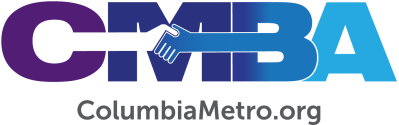 Executive Director Search Committee UpdateThe CMBA Executive Director Search Committee has announced that sitting Chair Jacob Helsley has resigned from his leadership position but will continue to serve as a contributing member. Citing that his current season of life “prohibits me from giving adequate leadership” within the role, Helsley officially resigned during a September 27 called committee meeting. The committee elected Ryan Dupree as the new chairperson. Dupree serves as the internationals pastor at First Baptist Columbia and is a member of the CMBA Team Huddle in a volunteer role to connect members of the CMBA Family of Churches with ministries to the Midlands international community. “CMBA is an incredibly diverse family of churches working together to fulfill the Great Commission. I am excited to lead our illustrious executive director search committee as we pray for and encounter the next executive director that God is preparing to lead and help our family to grow in various ways. We really appreciate the prayers and support from all of our churches as we take on the large and important task that God has laid in front of us,” Dupree says.In addition to Dupree and Helsley, who serves as pastor of Blaney Baptist, the following CMBA representatives from member churches have agreed to serve on the search committee:Ralphetta Davis, associate pastor, Concord FellowshipBrenda Sheets, member, St. Andrews BaptistBuck Williams, member, Mt. Elon BaptistAlternates:Cookie Adams, member, Kilbourne Park BaptistDan Griffin, pastor, Harmony BaptistDupree will greet messengers to the CMBA Annual Meeting on Thursday, October 7, at 6 p.m. at Cedar Creek Baptist in Blythewood. 